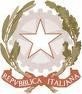 ISTITUTO COMPRENSIVO 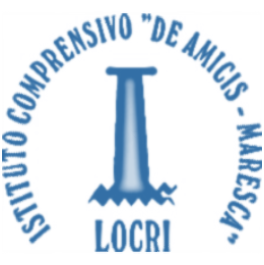 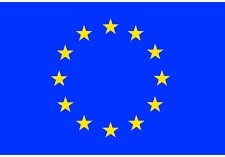                                                  STATALE “DE AMICIS - MARESCA”Via Dante 11-13 - 89044 LOCRI (RC)C.F. 81001690809 - codice meccanografico: RCIC853009 - TEL. 0964/391461- FAX 0964/ 20222 - e-mail: rcic853009@istruzione.itwww.istitutocomprensivolocri.edu.itSCUOLA PRIMARIA PLESSO SANTA MONICA CLASSE 1^ A ANNO SCOLASTICO 2022/2023 – ELENCO ALUNNI AMMESSI/NON AMMESSI ALLA CLASSE SUCCESSIVA                                                                                         LA DIRIGENTE SCOLASTICA                                                                                        Dr.ssa Carla Galletta                                                                                                                      Firma autografa sostituita                                                                                                                     a mezzo stampa, ai sensi  dell’art.3,c 2 del D. Lgs n.39/1993ISTITUTO COMPRENSIVO                                                  STATALE “DE AMICIS - MARESCA”Via Dante 11-13 - 89044 LOCRI (RC)C.F. 81001690809 - codice meccanografico: RCIC853009 - TEL. 0964/391461- FAX 0964/ 20222 - e-mail: rcic853009@istruzione.itwww.istitutocomprensivolocri.edu.itSCUOLA PRIMARIA PLESSO SANTA MONICA CLASSE 2^ A ANNO SCOLASTICO 2022/2023 – ELENCO ALUNNI AMMESSI/NON AMMESSI ALLA CLASSE SUCCESSIVA                                                                                         LA DIRIGENTE SCOLASTICA                                                                                        Dr.ssa Carla Galletta                                                                                                                      Firma autografa sostituita                                                                                                                     a mezzo stampa, ai sensi  dell’art.3,c 2 del D. Lgs n.39/1993ISTITUTO COMPRENSIVO                                                  STATALE “DE AMICIS - MARESCA”Via Dante 11-13 - 89044 LOCRI (RC)C.F. 81001690809 - codice meccanografico: RCIC853009 - TEL. 0964/391461- FAX 0964/ 20222 - e-mail: rcic853009@istruzione.itwww.istitutocomprensivolocri.edu.itSCUOLA PRIMARIA PLESSO SANTA MONICA CLASSE 3^ A ANNO SCOLASTICO 2022/2023 – ELENCO ALUNNI AMMESSI/NON AMMESSI ALLA CLASSE SUCCESSIVA                                                                                           LA DIRIGENTE SCOLASTICA                                                                                        Dr.ssa Carla Galletta                                                                                                                      Firma autografa sostituita                                                                                                                     a mezzo stampa, ai sensi  dell’art.3,c 2 del D. Lgs n.39/1993ISTITUTO COMPRENSIVO                                                  STATALE “DE AMICIS - MARESCA”Via Dante 11-13 - 89044 LOCRI (RC)C.F. 81001690809 - codice meccanografico: RCIC853009 - TEL. 0964/391461- FAX 0964/ 20222 - e-mail: rcic853009@istruzione.itwww.istitutocomprensivolocri.edu.itSCUOLA PRIMARIA PLESSO SANTA MONICA CLASSE 4^ A ANNO SCOLASTICO 2022/2023 – ELENCO ALUNNI AMMESSI/NON AMMESSI ALLA CLASSE SUCCESSIVA                                                                                         LA DIRIGENTE SCOLASTICA                                                                                        Dr.ssa Carla Galletta                                                                                                                      Firma autografa sostituita                                                                                                                     a mezzo stampa, ai sensi  dell’art.3,c 2 del D. Lgs n.39/1993ISTITUTO COMPRENSIVO                                                  STATALE “DE AMICIS - MARESCA”Via Dante 11-13 - 89044 LOCRI (RC)C.F. 81001690809 - codice meccanografico: RCIC853009 - TEL. 0964/391461- FAX 0964/ 20222 - e-mail: rcic853009@istruzione.itwww.istitutocomprensivolocri.edu.itSCUOLA PRIMARIA PLESSO SANTA MONICA CLASSE  5^ A ANNO SCOLASTICO 2022/2023 – ELENCO ALUNNI AMMESSI/NON AMMESSI ALLA CLASSE SUCCESSIVA                                                                                         LA DIRIGENTE SCOLASTICA                                                                                        Dr.ssa Carla Galletta                                                                                                                      Firma autografa sostituita                                                                                                                     a mezzo stampa, ai sensi  dell’art.3,c 2 del D. Lgs n.39/1993N.roALUNNOESITO FINALE1BENCI MIAAMMESSO ALLA CLASSE SUCCESSIVA2CACCAMO CHLOE AMMESSO ALLA CLASSE SUCCESSIVA3CAMPANELLA GIOIAAMMESSO ALLA CLASSE SUCCESSIVA4COTTONE CARMELOAMMESSO ALLA CLASSE SUCCESSIVA5CUSCUNA’ GIUSEPPEAMMESSO ALLA CLASSE SUCCESSIVA6GENTILE ALFONSOAMMESSO ALLA CLASSE SUCCESSIVA7IERVASI PAOLOAMMESSO ALLA CLASSE SUCCESSIVA8MARTINELLI CELESTEAMMESSO ALLA CLASSE SUCCESSIVA9MONACO LORENZOAMMESSO ALLA CLASSE SUCCESSIVA10MORABITO AZZURRA KAROL ANASTASIAAMMESSO ALLA CLASSE SUCCESSIVA11PANETTA EMANUELEAMMESSO ALLA CLASSE SUCCESSIVA12PELLEGRINO REBECCAAMMESSO ALLA CLASSE SUCCESSIVA13RODI CHLOE MARIA AMMESSO ALLA CLASSE SUCCESSIVA14ROMEO ANTONIOAMMESSO ALLA CLASSE SUCCESSIVA15SANSALONE GIUSEPPEAMMESSO ALLA CLASSE SUCCESSIVA16SICILIANO NICOLO’AMMESSO ALLA CLASSE SUCCESSIVA17TRANCONE RITAAMMESSO ALLA CLASSE SUCCESSIVA18URSINO NICOLEAMMESSO ALLA CLASSE SUCCESSIVAN.roALUNNOESITO FINALE1ALECCI DIEGOAMMESSO ALLA CLASSE SUCCESSIVA2ALESTRA SALVATORAMMESSO ALLA CLASSE SUCCESSIVA3CAPOGRECO AURORA MARIAAMMESSO ALLA CLASSE SUCCESSIVA4CURTALE FRANCESCOAMMESSO ALLA CLASSE SUCCESSIVA5GLIOZZI MARTAAMMESSO ALLA CLASSE SUCCESSIVA6IVAN GIORGIA MARIAAMMESSO ALLA CLASSE SUCCESSIVA7LAGANA’ THOMASAMMESSO ALLA CLASSE SUCCESSIVA8LIBRI FRANCESCOAMMESSO ALLA CLASSE SUCCESSIVA9MIKIC ALEKSANDER ADOLFOAMMESSO ALLA CLASSE SUCCESSIVA10MORABITO FRANCESCAAMMESSO ALLA CLASSE SUCCESSIVA11MUIA’ CELESTEAMMESSO ALLA CLASSE SUCCESSIVA12PEDULLA’ DOMENICOAMMESSO ALLA CLASSE SUCCESSIVA13SCARAMUZZINO MARIA STELLAAMMESSO ALLA CLASSE SUCCESSIVA14TRECCOSTI ALESSANDROAMMESSO ALLA CLASSE SUCCESSIVAN.roALUNNOESITO FINALE1ALECCI SOFIAAMMESSO ALLA CLASSE SUCCESSIVA2BONAVITA ANDREAAMMESSO ALLA CLASSE SUCCESSIVA3CAMPANELLA GIULIAAMMESSO ALLA CLASSE SUCCESSIVA4CATALANO ELISAAMMESSO ALLA CLASSE SUCCESSIVA5COLOMBO GIORGIOAMMESSO ALLA CLASSE SUCCESSIVA6FIORENZA NOEMIAMMESSO ALLA CLASSE SUCCESSIVA7GENTILE FABIANAAMMESSO ALLA CLASSE SUCCESSIVA8GENTILE MARIAAMMESSO ALLA CLASSE SUCCESSIVA9GERARDI GAIAAMMESSO ALLA CLASSE SUCCESSIVA10GRATTERI CRISTIANAMMESSO ALLA CLASSE SUCCESSIVA11LUVARA’ IRENEAMMESSO ALLA CLASSE SUCCESSIVA12MARANDO ASIAAMMESSO ALLA CLASSE SUCCESSIVA13MARANDO SOFIAAMMESSO ALLA CLASSE SUCCESSIVA14MONTE DAVIDEAMMESSO ALLA CLASSE SUCCESSIVA15OVACIUC IONUT FRANCESCOAMMESSO ALLA CLASSE SUCCESSIVA16ROSACE ANTONY LUCIANOAMMESSO ALLA CLASSE SUCCESSIVA17RUGGIA CARMINEAMMESSO ALLA CLASSE SUCCESSIVA18SPARTA’ SIMONEAMMESSO ALLA CLASSE SUCCESSIVA19TRIMBOLI CARMELOAMMESSO ALLA CLASSE SUCCESSIVAN.roALUNNOESITO FINALE1BONAVITA EDOARDOAMMESSO ALLA CLASSE SUCCESSIVA2COLOMBO FRANCESCO CIROAMMESSO ALLA CLASSE SUCCESSIVA3COTTONE FLAVIAAMMESSO ALLA CLASSE SUCCESSIVA4FILIPPONE EVELINAMMESSO ALLA CLASSE SUCCESSIVA5JASSAL ROHANPREETAMMESSO ALLA CLASSE SUCCESSIVA6LACOPO ANDREAAMMESSO ALLA CLASSE SUCCESSIVA7MAIORANA VITTORIOAMMESSO ALLA CLASSE SUCCESSIVA8MARTELLI COSIMOAMMESSO ALLA CLASSE SUCCESSIVA9MARTURANO GIUSEPPEAMMESSO ALLA CLASSE SUCCESSIVA10MONACO GIULIO ANTONIOAMMESSO ALLA CLASSE SUCCESSIVA11MONTEROSSO AURORAAMMESSO ALLA CLASSE SUCCESSIVA12MONTEROSSO MATTIAAMMESSO ALLA CLASSE SUCCESSIVA13MONTEROSSO PASQUALEAMMESSO ALLA CLASSE SUCCESSIVA14PANETTA MIRIAMAMMESSO ALLA CLASSE SUCCESSIVA15PESCE ELISAAMMESSO ALLA CLASSE SUCCESSIVA16SANSALONE NICOLASAMMESSO ALLA CLASSE SUCCESSIVA17TRECCOSTI DAVIDEAMMESSO ALLA CLASSE SUCCESSIVAN.roALUNNOESITO FINALE1CAMPANELLA TOMMASOAMMESSO ALLA CLASSE SUCCESSIVA2COLCHA SILVA LUNAAMMESSO ALLA CLASSE SUCCESSIVA3COLCHA SILVA MARAMMESSO ALLA CLASSE SUCCESSIVA4D’AGOSTINO ADELE AMMESSO ALLA CLASSE SUCCESSIVA5GENTILE FRANCESCAAMMESSO ALLA CLASSE SUCCESSIVA6GENTILE VINCENZOAMMESSO ALLA CLASSE SUCCESSIVA7GLIOZZI GIULIAAMMESSO ALLA CLASSE SUCCESSIVA8MONTE LUIGIAMMESSO ALLA CLASSE SUCCESSIVA9OCELLO ANTONINOAMMESSO ALLA CLASSE SUCCESSIVA10OCELLO MARCOAMMESSO ALLA CLASSE SUCCESSIVA11PICCOLO NATALIAAMMESSO ALLA CLASSE SUCCESSIVA12PICCOLO SIMONEAMMESSO ALLA CLASSE SUCCESSIVA13ROMEO ANTONIOAMMESSO ALLA CLASSE SUCCESSIVA14ROMEO MICHELANGELOAMMESSO ALLA CLASSE SUCCESSIVA15SAUCINITANU ALESSIA VANESSAAMMESSO ALLA CLASSE SUCCESSIVA